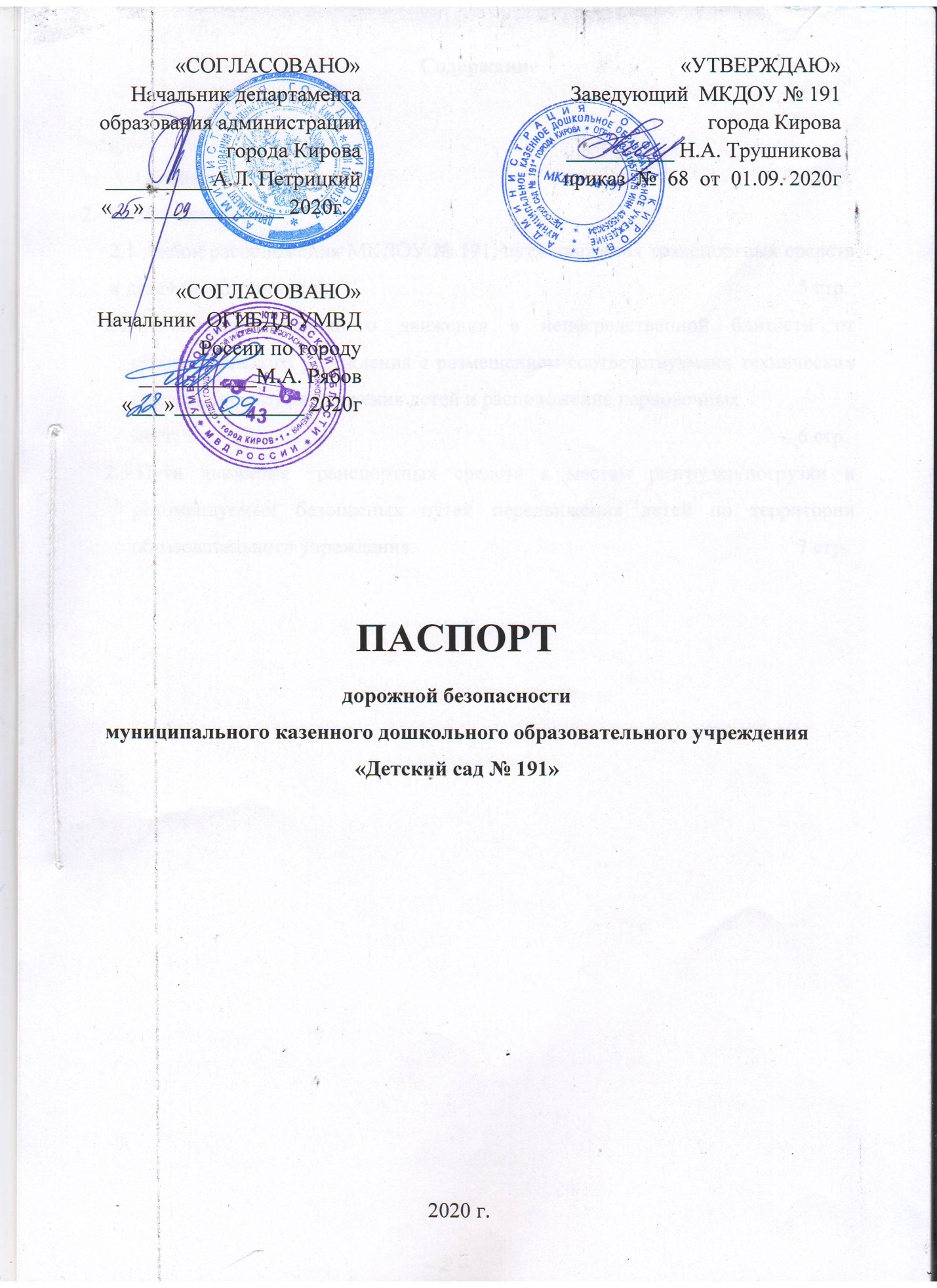                                                                СодержаниеОбщие сведения                                                                                            3-4 стр.План – схемы ОУ2.1  Район расположения МКДОУ № 191, пути движения транспортных средств и детей (воспитанников);                                                                                   5 стр. Организация дорожного движения в непосредственной близости от образовательного учреждения с размещением соответствующих технических средств, маршруты движения детей и расположение парковочных мест                                                                                                                    6 стр. Пути движения транспортных средств к местам разгрузки/погрузки и рекомендуемых безопасных путей передвижения детей по территории образовательного учреждения.                                                                       7 стр.Общие сведения  Муниципального   казенного  дошкольного  образовательного  учреждения«Детский сад  № 191» города КироваТип ОУ  бюджетное учреждениеЮридический адрес ОУ: 610006 г. Киров, ул. Большева  дом № 13Фактический адрес ОУ: 610006 г. Киров, ул. Большева  дом № 13Руководители ОУ:заведующий            Трушникова  Наталья Александровна       8(8332)23-57-81	(фамилия, имя, отчество) 	 (телефон) старший воспитатель          Бадулина Алла Михайловна   8(8332)23-57-81	(фамилия, имя, отчество) 	 (телефон)педагог-психолог           Колмогорова Анастасия Ивановна  8(8332)23-57-81ответственный работник муниципального органа  образования                       ведущий специалист отдела общего                                            среднего и дополнительного образования                                            департамента образования                                             администрации города Кирова        Титова  Г. А.	           (должность)                                                       (фамилия, имя, отчество)                                                                                                     8(8332) 35-30-06                                                                                                                                                                                                                   (телефон)ответственный  отГосавтоинспекции         начальник отделения пропаганды        Шиляев  М.С.                                          безопасности дорожного движения отдела       (фамилия, имя, отчество)                                        ГИБДД УМВД России по г. Кирова  8(8332) 40-61-91ответственный работник за мероприятия по профилактикедетского травматизма                      старший воспитатель  Бадулина А.М.	                                    (должность)                                                                 (фамилия, имя, отчество)                                                                                                     8(8332) 23-57-81                                                                                                                                                    руководитель  дорожно-эксплуатационной организации, осуществляющая содержание УДСОО Киров «Сигнал»:                                                                 Юдинцев В.Н.                                      8(8332) 64-67-66Количество  воспитанников:  130Наличие уголка по БДД       имеется в фойе д/с и в каждой группе                                                                         (если имеется, указать место расположения)Наличие  автогородка  (площадки) по БДД:     не  имеетсяНаличие автобуса в  МКДОУ № 191:    не имеетсяВремя  работы  МКДОУ  № 191:  06ч 30мин – 18ч30минТелефоны оперативных служб:МЧС города Кирова  64-45-10Противопожарная служба  01Полиция  02Скорая медицинская помощь  03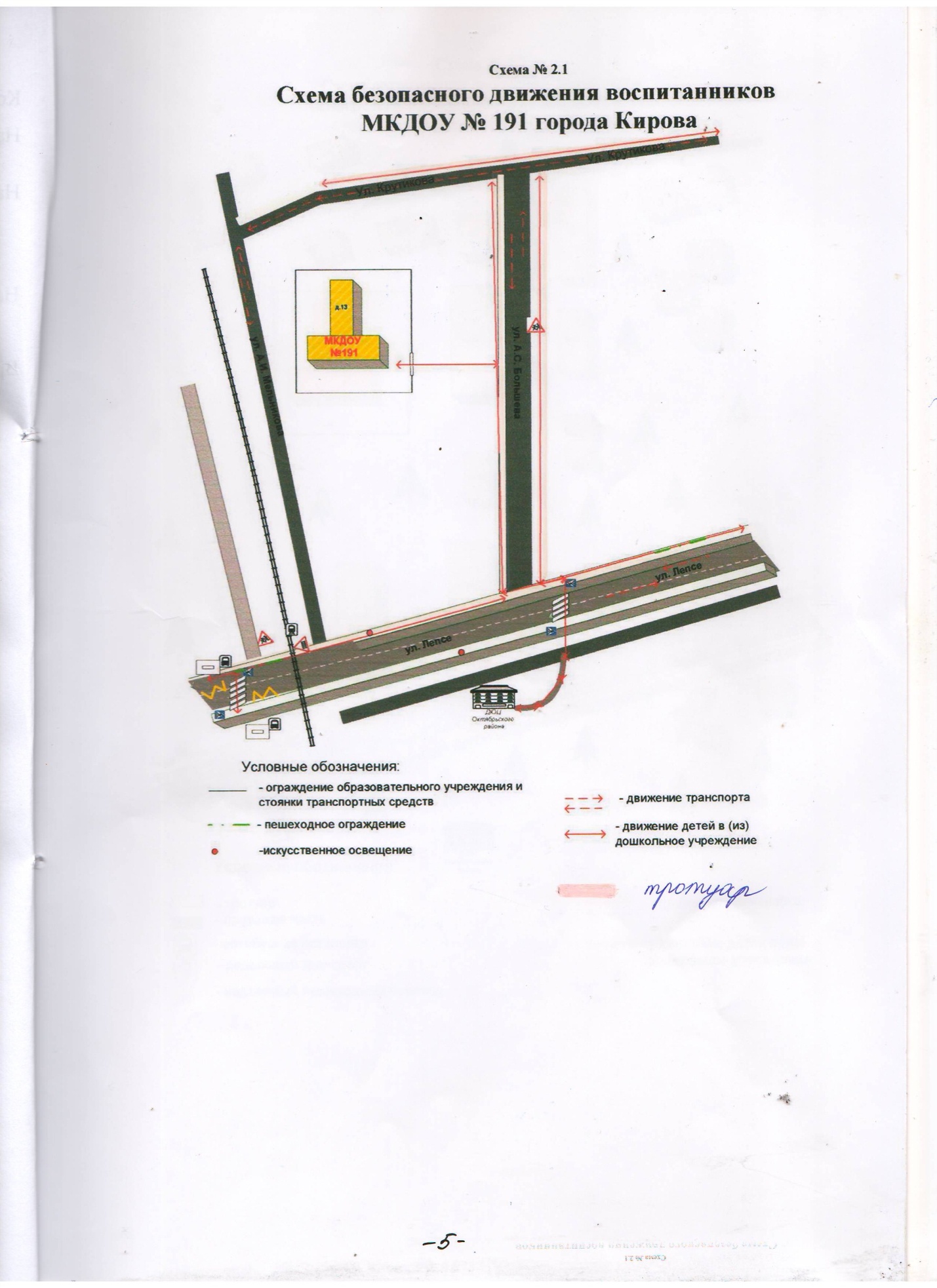 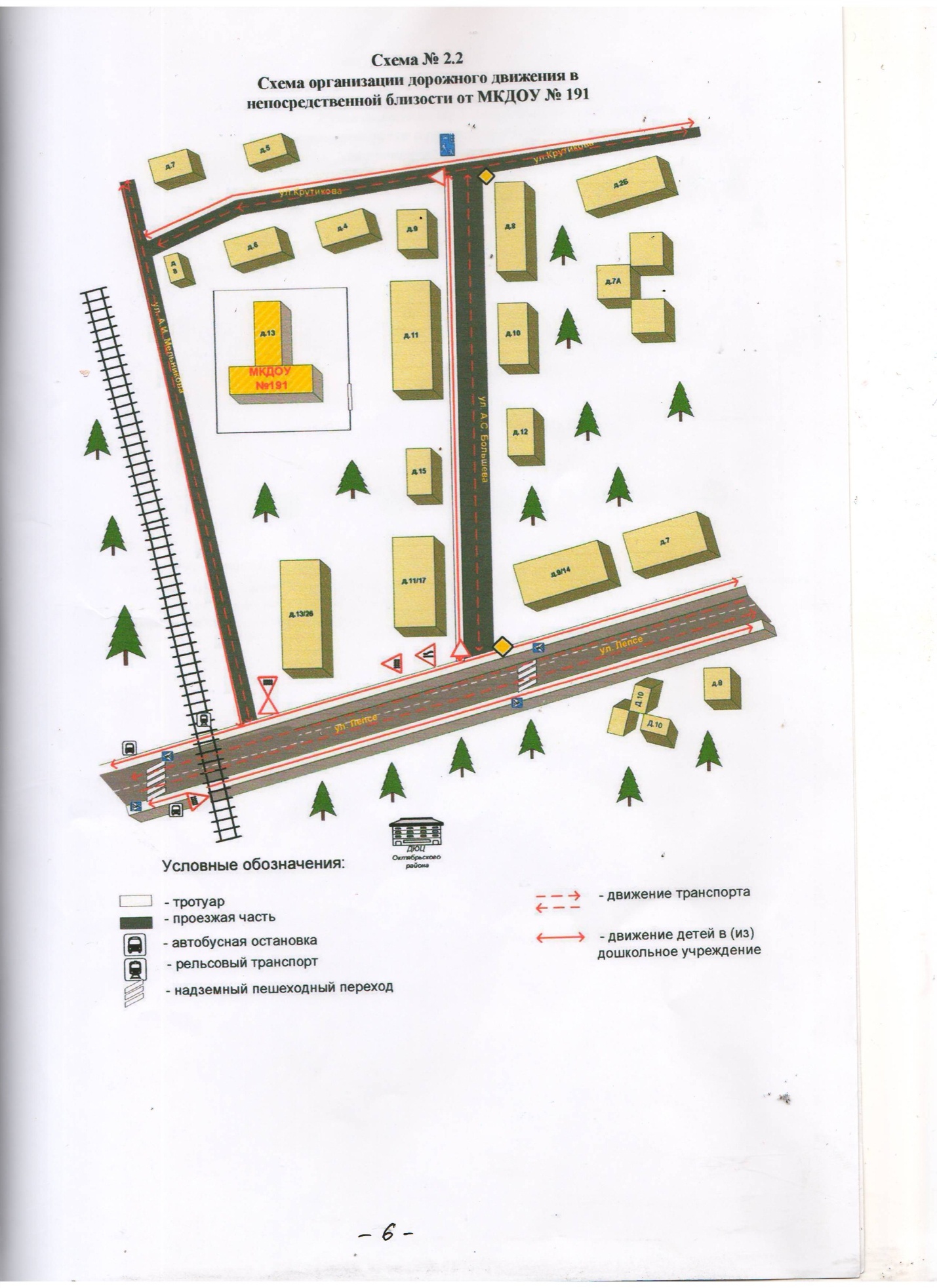 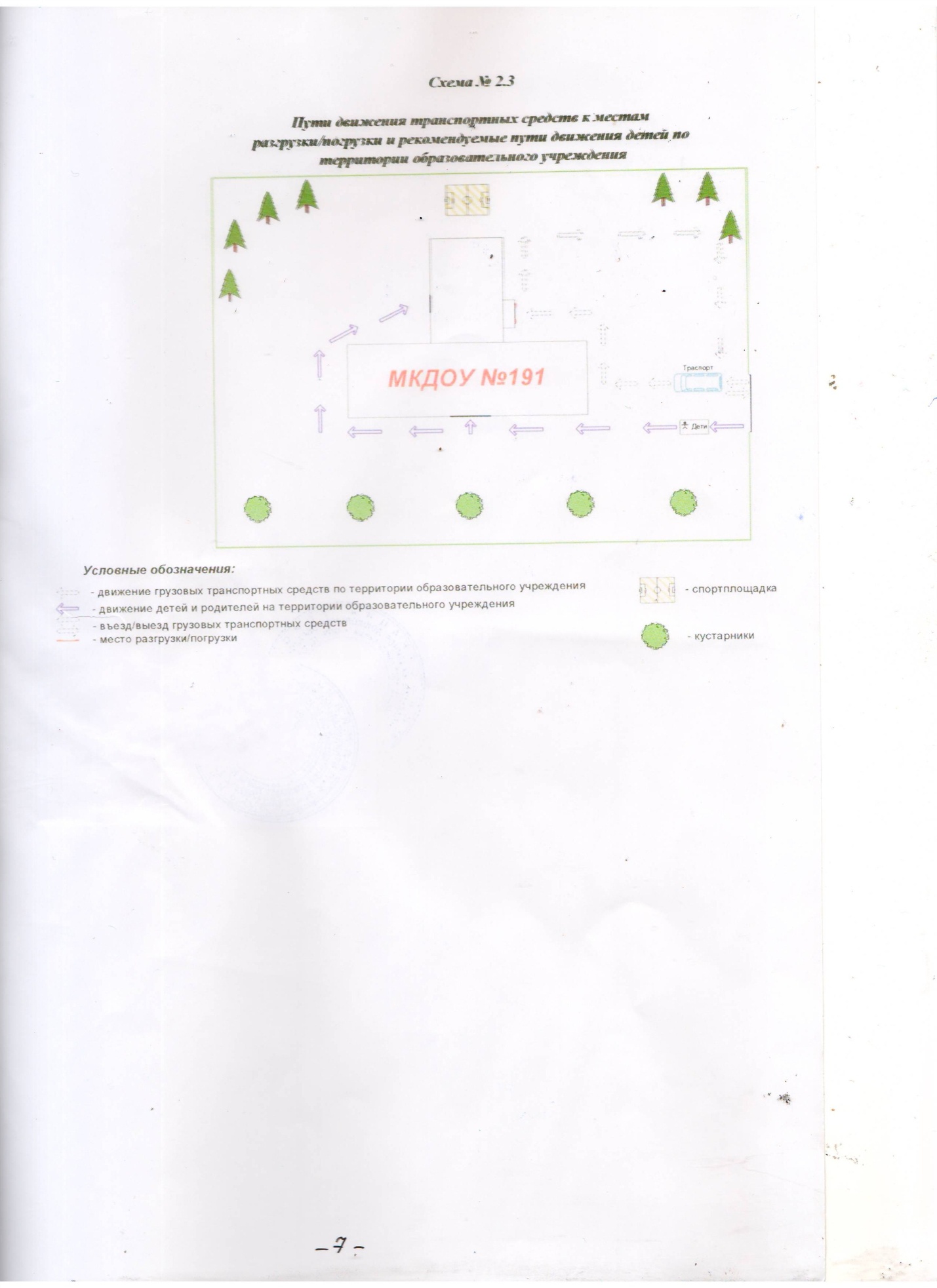 